                                                      Экскурсия в музей.7 июня 2023 года в Краеведческом музее МАУ ЦКР было проведено музейное занятие «Как жили наши предки», посвященное 95- летию  Челно- Вершинского района для детей посещающихся лагерь дневного пребывания  «Солнышко» ГБОУ СОШ с.Шламка. Музейное занятие является одним из направлений программы по краеведению «Родной край», которая включает в себя раздел по  этнографии.Для  ребят была проведена  квиз - игра  «Люблю тебя, мой край родной», посвященные 95-летию со дня образования Челно-Вершинского района. Победители игры получили сладкий приз и книгу про кошек. Было очень интересно и познавательно. Детям очень понравилось.  Лагерь дневного пребывания «Солнышко» ГБОУ СОШ с.Шламка благодарит коллектив Краеведческого музея МАУ ЦКР ( Сабайдаш Анну Николаевну и хранителя фонда Абдульманову Санию Габдуллазяновну) за организацию мероприятии.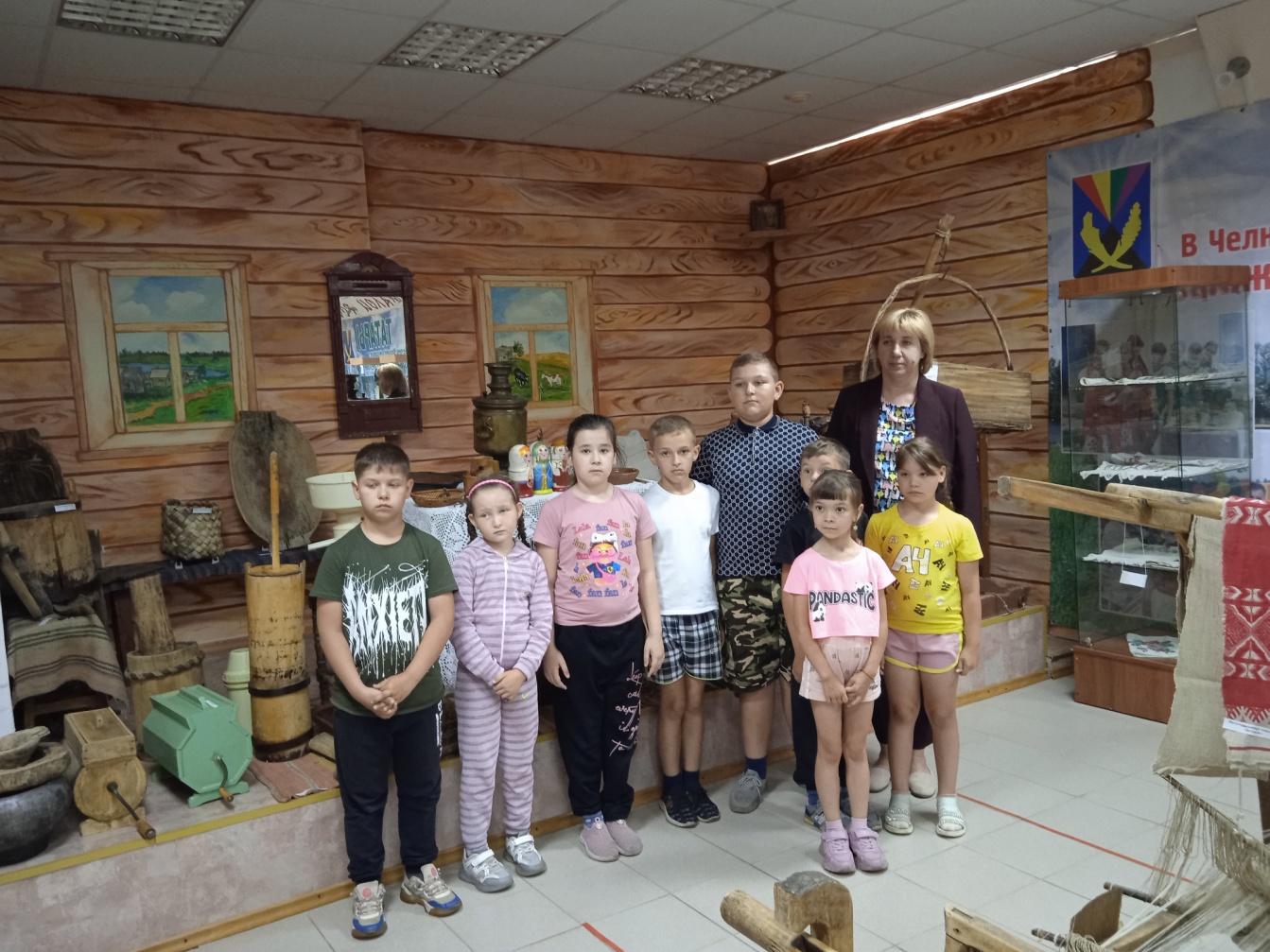 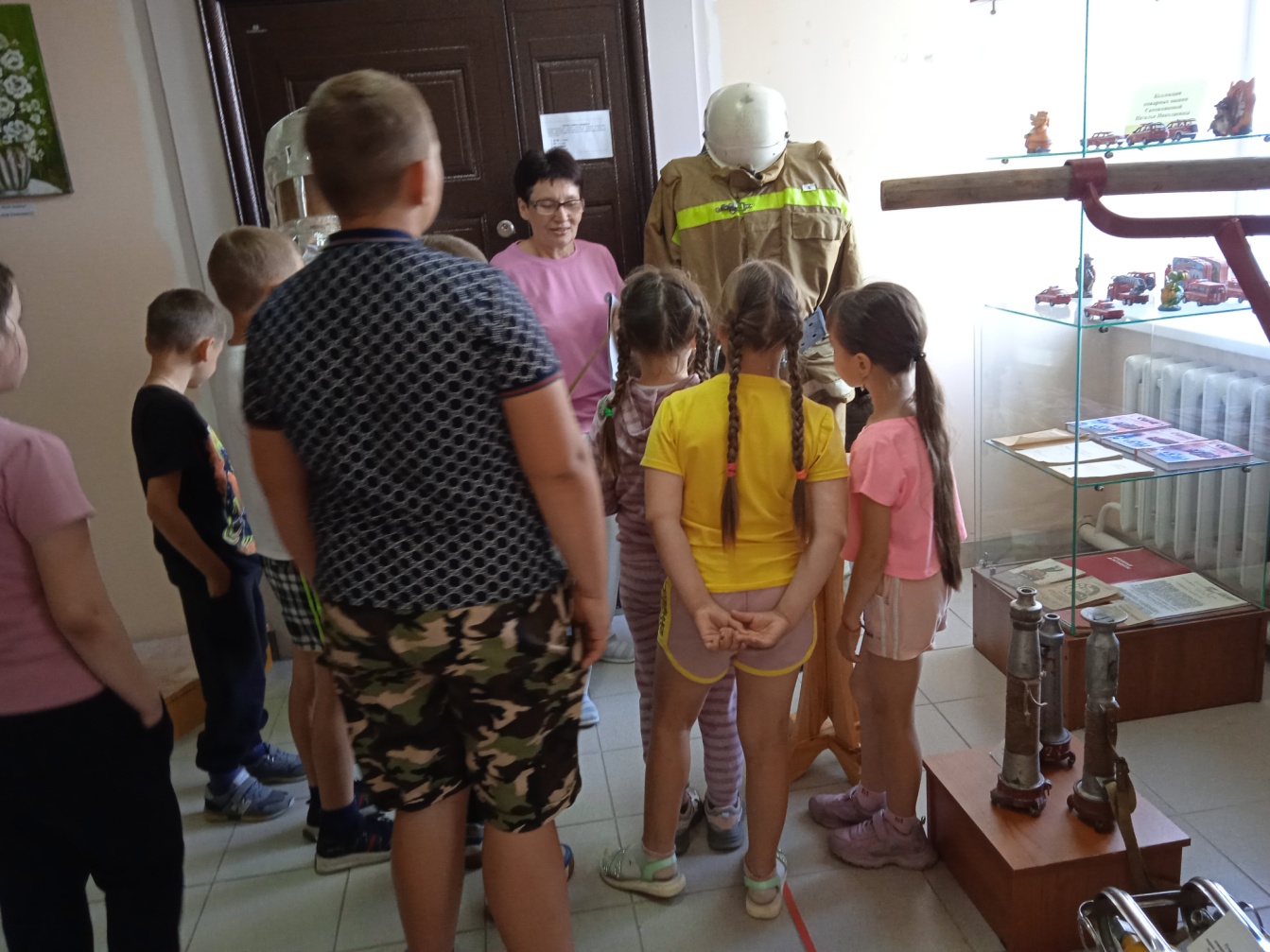 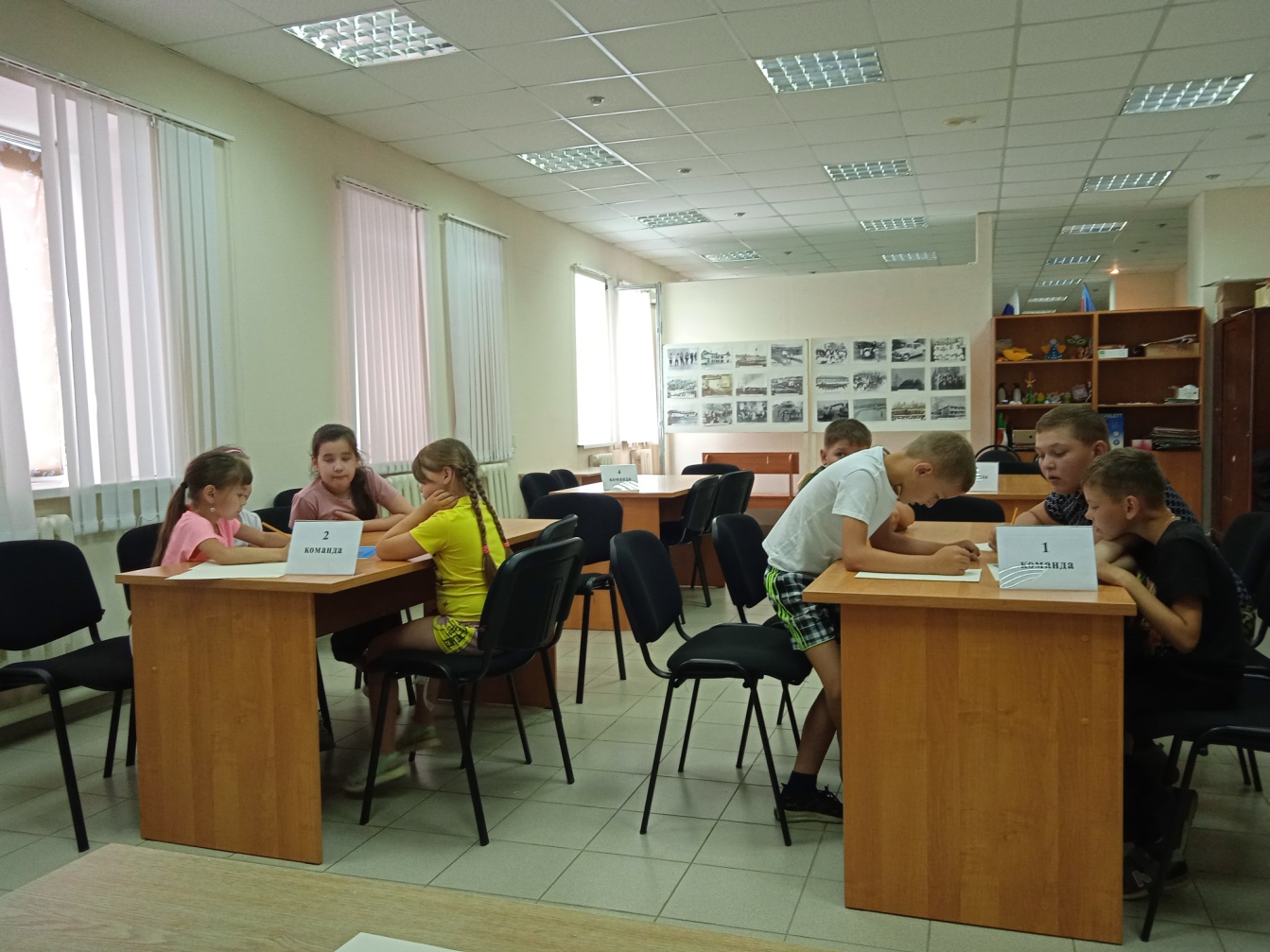 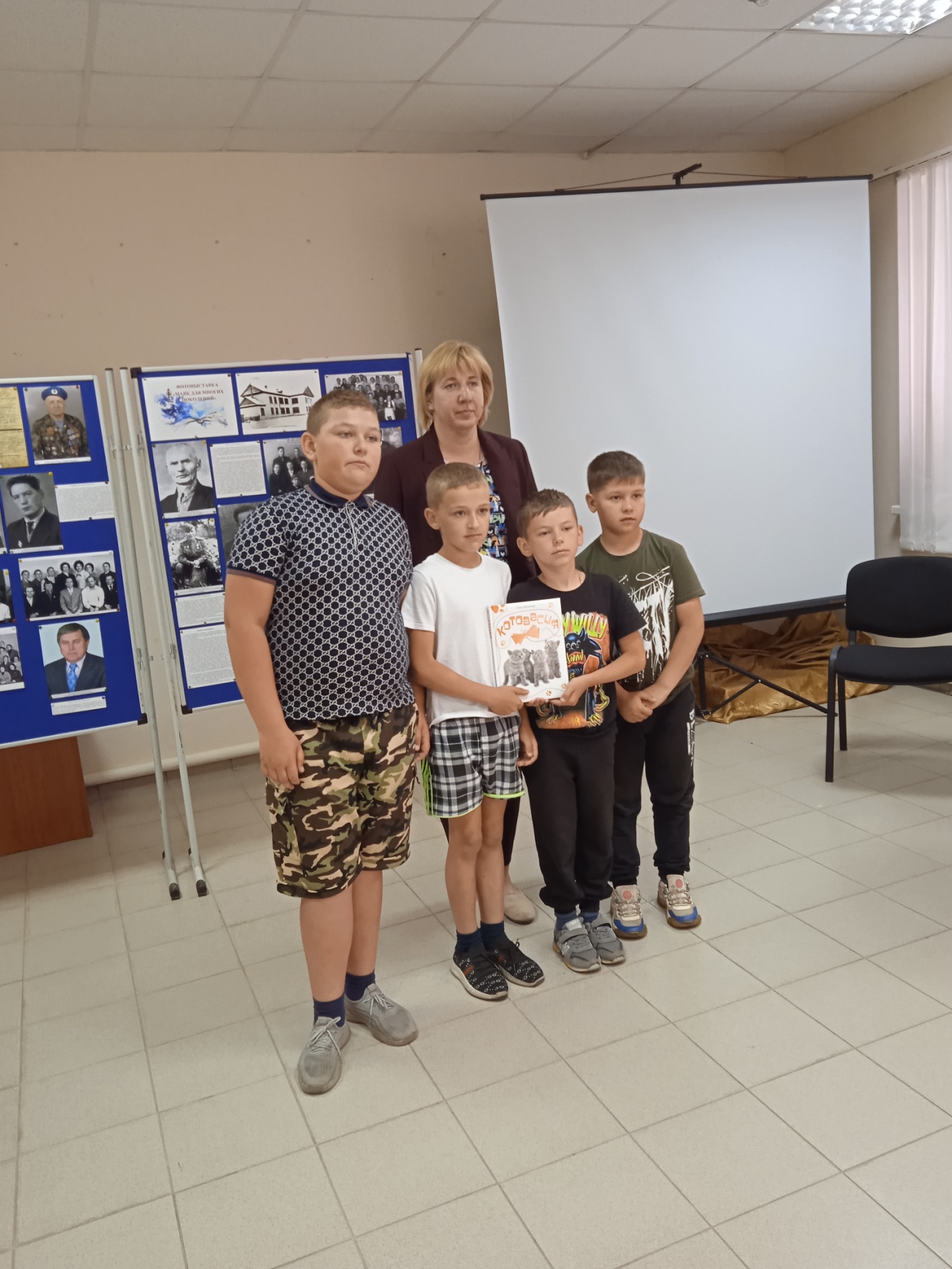 